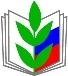 ПРИОКСКАЯ РАЙОННАЯ ОРГАНИЗАЦИЯ НИЖЕГОРОДСКОЙ ОБЛАСТНОЙ ОРГАНИЗАЦИИ ПРОФЕССИОНАЛЬНОГО СОЮЗАРАБОТНИКОВ НАРОДНОГО ОБРАЗОВАНИЯ  И НАУКИ РОССИЙСКОЙ ФЕДЕРАЦИИг. Нижний Новгород, пр. Гагарина 154,4-65-06-11, nborv1953@mail.ruИсх.  №22  от 05.12.2022Утверждено постановлением Президиума РК Профсоюзапротокол № 12 от 06.12.2022г.Председателям профсоюзных комитетов и руководителям учрежденийУважаемые коллеги!Направляю в Ваш адрес положение о проведении очередного районного профсоюзного конкурса «Моя педагогическая династия».Прошу ознакомить с ним членов профсоюза, а так же весь коллектив сотрудников с целью повышения мотивации вступления в профсоюз.Ожидаем Ваших заявок в сроки, установленные положением.ПОЛОЖЕНИЕО Конкурсе ПЕДАГОГИЧЕСКИХ ДИНАСТИЙ ПРИОКСКОГО РАЙОНАГОРОДА НИЖНЕГО НОВГОРОДАВ рамках празднования Дня Защитника Отечества и Международного  женского дня 8 марта Приокская профсоюзная организация проводит конкурс «Моя педагогическая династия».В конкурсе принимают участие члены Профсоюза, работники образовательных учреждений.Заявки принимаются независимо от профсоюзного стажа.Общие положения:Учредителем и организатором конкурса является Приокская районная организация профсоюза работников образования и науки РФ.Цели:Возрождение, сохранение и развитие педагогических традиций в образовании, повышение престижа педагогической профессии в современном обществе.Задачи:1.  Формирование позитивного общественного мнения о профессии учителя,   педагога, воспитателя.2. Развитие творческого потенциала участников конкурса и других сотрудников учреждений образования.ПОРЯДОК ОРГАНИЗАЦИИ И ПРОВЕДЕНИЯ КОНКУРСА:Конкурс проводится в период с 15 января  2023 года по 1 марта 2023 года. Участники конкурса направляют свои заявки в Президиумом районной Профсоюзной (ПРИЛОЖЕНИЕ 1) в срок до 25 февраля.От одной профсоюзной организации представляются не более одной заявки.Конкурсные работы представляются в формате видео-презентации объемом не более 12 минут. Приветствуются фото из семейного архива.Победители конкурса награждаются дипломами и денежными премиями: 1 место – 4 000 рублей2 место -  3 000 рублей3 место – 2 000 рублейНОМИНАЦИИ: «ИЗ ВЕКА В ВЕК»Для династий, включающих не менее трех поколений педагогов.«СЕМЬЯ В ОБРАЗОВАНИИ»для династий представителями которых являются педагоги, работающие в настоящее время в системе образования.«МУЖ И ЖЕНА В ОБРАЗОВАНИИ»для семейных пар, работающих в настоящее время.РЕКОМЕНДАЦИИ:1. Оригинально озаглавить историю династии;2. Отразить мотивы выбора педагогической профессии;3. Дать краткое описание профессионального пути  представителей  педагогической династии;4. Обозначить профессионально значимые качества представителей династии;5. Рассказать о семейных традициях, обычаях, хобби.6. Эссе (по желанию) объемом не более 2х страниц (лист А4, шрифт 14)7.Возможные тем, которые можно развить:Чем отличаются педагоги разных поколений: в советское, постсоветское времена, в текущий период истории.Наиболее выдающиеся ученики, возможно есть те, кто стал известным, выдающимся, успешным,  поддерживает ли связь с педагогом.8. На конкурс могут быть представлены работы в том числе и от третьего лица. "13" декабря .                       Председателя Президиума                              Б.В. Наумов    ПРИЛОЖЕНИЕ 1                   Заявка на участие в фестивале «Моя педагогическая династия». МУНИЦИПАЛЬНОЕ ОБРАЗОВАТЕЛЬНОЕ УЧРЕЖДЕНИЕ………………………………………………………………………. НОМИНАЦИЯ……………………………………………………………………………………………………………………………………….. НАЗВАНИЕ ДИНАСТИИ………………………………………………………………………………………………………………………….                                                4. Общий трудовой стаж всех представителей династии      Подпись лица подавшего заявку                                                                     -------------------------------     ---------------------------------                                                                                   (подпись)                        (расшифровка)СОГЛАСИЕ 
НА ОБРАБОТКУ ПЕРСОНАЛЬНЫХ ДАННЫХ Я, _______________________________________________________________,(ФИО)паспорт ___________ выдан _______________________________________________,         (серия, номер)                                                                        (когда и кем выдан)адрес регистрации:_______________________________________________________,даю свое согласие на обработку в  __________________________________________моих персональных данных, относящихся исключительно к перечисленным ниже категориям персональных данных: фамилия, имя, отчество; пол; дата рождения; тип документа, удостоверяющего личность; данные документа, удостоверяющего личность; гражданство. Я даю согласие на использование персональных данных исключительно в целях ___________________________________________________________________________________________________________________________________________________, а также на хранение данных об этих результатах на электронных носителях.Настоящее согласие предоставляется мной на осуществление действий в отношении моих персональных данных, которые необходимы для достижения указанных выше целей, включая (без ограничения) сбор, систематизацию, накопление, хранение, уточнение (обновление, изменение), использование, передачу третьим лицам для осуществления действий по обмену информацией, обезличивание, блокирование персональных данных, а также осуществление любых иных действий, предусмотренных действующим законодательством Российской Федерации.Я проинформирован, что ___________________________________ гарантирует                                                                                                                                                      обработку моих персональных данных в соответствии с действующим законодательством Российской Федерации как неавтоматизированным, так и автоматизированным способами.Данное согласие действует до достижения целей обработки персональных данных или в течение срока хранения информации.Данное согласие может быть отозвано в любой момент по моему  письменному заявлению.  Я подтверждаю, что, давая такое согласие, я действую по собственной воле и в своих интересах. "____" ___________ 202__ г.                       _______________ /_______________/                                           1. Информация об инициаторе подачи заявки                                           1. Информация об инициаторе подачи заявкиФ.И.О. (полностью)Отношение к конкурсантуАдресКонтактный телефонE- mail                                             2. Информация о главе династии                                             2. Информация о главе династииФ. И. О. (полностью)Дата, место рожденияОбщий трудовой стажОбразование (образовательное учреждение, годы обучения)Педагогический стаж, должности в образовательных учрежденияхПочётные звания и награды                                             3. Информация о представителях династии                                                 (заполняется отдельно на каждого)                                             3. Информация о представителях династии                                                 (заполняется отдельно на каждого)Ф.И. О. (полностью)Дата, место рожденияРодственные отношения с главой династииОбщий трудовой стаж, педагогический стажОбразованиеПочётные звания и наградыОбщийПедагогический